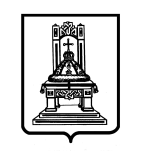 ПРАВИТЕЛЬСТВОТВЕРСКОЙ ОБЛАСТИП О С Т А Н О В Л Е Н И ЕО внесении изменений в постановление Правительства Тверской областиот 22.01.2013 № 15-пп  Правительство Тверской области постановляет:1. Внести в постановление Правительства Тверской области                          от 22.01.2013 № 15-пп «Об учреждении стипендии имени В.В. Андреева» (далее – Постановление) следующие изменения:а) пункты 1, 2 Постановления изложить в следующей редакции:«1. Учредить следующие стипендии имени В.В. Андреева:а) четыре стипендии в размере 3000 (три тысячи) рублей в месяц каждая – для обучающихся в государственных профессиональных образовательных организациях Тверской области в сфере культуры;б) шесть стипендий в размере 2100 (две тысячи сто) рублей в месяц каждая – для обучающихся в детских школах искусств, детских музыкальных и хоровых школах, юных и молодых участников клубных формирований культурно-досуговых учреждений Тверской области.2. Утвердить Положение о назначении стипендии имени В.В. Андреева (прилагается).»;б) пункт 4 Постановления изложить в следующей редакции:«4. Контроль за исполнением постановления возложить на первого заместителя (заместителя) Председателя Правительства Тверской области, курирующего вопросы сферы культуры.»;в) Положение о назначении стипендии имени В.В. Андреева изложить в новой редакции (прилагается). 2.  Настоящее постановление вступает в силу со дня его официального опубликования.Губернатор Тверской области                                                                             И.М. Руденя 26.05.2017№ 167-пп        г. Тверь